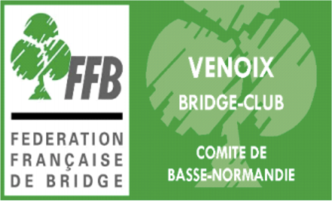 Compte-Rendu du C.A. du Mardi 18 Avril 2023Étaient présents : Robert CHOQUETTE,  Hélène KUCAL, Pierre LAJOYE, Nicole LECARPENTIER, Christine LEVET, Jacqueline OUDET, Elisabeth ROUSSEAU, Annie ROQUILLY.Excusés : Michel GAMAIN, Jean-Paul ROUGHOL, Monique RABUTEAU, Anne RYON.La réunion démarre à 17h45.I Approbation du précédent compte-rendu (16/01/23), A l’unanimité.II – Rémunération des arbitres :50€ de 1 à 14 tables, puis 5€ de plus toutes les 5 tables, soit 55€ de 15 à 19 tables, etc…Approbation à l’unanimité.III – Commande de matériel :Le Comité propose une commande de kits de rentrée (affichage, stylos billes et flyers) que nous acceptons et remplissons en ligne avec Nicole.Pour tout renseignement complémentaire, on peut contacter : jean-pierre.garnier@ffbridge.frCommande de matériel pour le bridge : 240 jeux pour 359€, 5x8 étuis violets et jaunes pour 225€, des tiges de support des boîtes à enchères, des cartons d’enchères pour 5 tables à 237,50€, des planches d’étiquettes de marquage classiques de numéros de 1 à 40. La commande de tapis de jeu est reportée. Cette commande est votée à l’unanimité.IV – Travaux présentés par Pierre LAJOYE:Pierre nous présente le projet de modification de la toiture pour changer l’implantation de la gouttière afin que nous n’ayons plus d’infiltrations d’eau dans le bâtiment. Max menuisier nous a fait un devis de 17148,32€ qui paraît correct : il est accepté. Ces travaux seront réalisés courant juillet.Il est proposé de répartir le coût entre le Comité, le club et la SCI.5148,32€ payés par le club, 5000€ de subvention demandés au Comité ainsi qu’un prêt de 7000€ par le Comité. Un courrier sera rédigé en fin de réunion, à cet effet.Max menuisier nous a proposé une solution fixe pour remplacer les portants.Un caisson en bois sera fixé au même emplacement que les portants actuels avec une grande tringle.Une étagère en partie basse sera posée en partie basse pour pouvoir poser quelques objets. Tout ceci pour un prix de 300€ payés par le club. Ce devis est accepté.Le Carport sera posé la semaine par Pierre et son équipe.V – Questions diverses :L’organisation du Marathon est suspendue car  Robert nous signale que cela va être difficile à organiser dans un délai si court.La date du vendredi 16 juin 2023 est adoptée pour la prochaine Assemblée Générale.La réunion s’achève à 19h.Nicole LECARPENTIER, présidente,			 		Jacqueline OUDET, secrétaire.